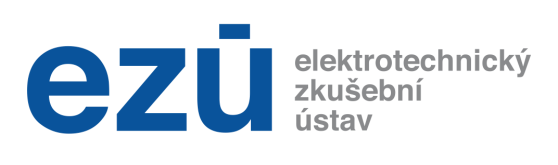 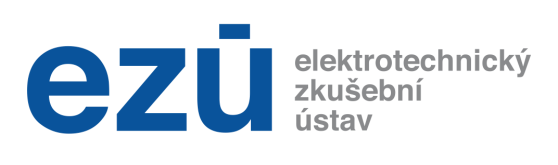 REQUEST FOR QUALITY MANAGEMENT SYSTEM(S) CERTIFICATIONREQUEST FOR QUALITY MANAGEMENT SYSTEM(S) CERTIFICATIONREQUEST FOR QUALITY MANAGEMENT SYSTEM(S) CERTIFICATIONREQUEST FOR QUALITY MANAGEMENT SYSTEM(S) CERTIFICATIONREQUEST FOR QUALITY MANAGEMENT SYSTEM(S) CERTIFICATIONREQUEST FOR QUALITY MANAGEMENT SYSTEM(S) CERTIFICATIONREQUEST FOR QUALITY MANAGEMENT SYSTEM(S) CERTIFICATIONApplicator’s name and address (the state also legal subjectivity and how you are registered in the Business Register):..................................................................................................................................................................................................................................................................................................................... Post Code:   ......................Applicator’s name and address (the state also legal subjectivity and how you are registered in the Business Register):..................................................................................................................................................................................................................................................................................................................... Post Code:   ......................Applicator’s name and address (the state also legal subjectivity and how you are registered in the Business Register):..................................................................................................................................................................................................................................................................................................................... Post Code:   ......................Applicator’s name and address (the state also legal subjectivity and how you are registered in the Business Register):..................................................................................................................................................................................................................................................................................................................... Post Code:   ......................Applicator’s name and address (the state also legal subjectivity and how you are registered in the Business Register):..................................................................................................................................................................................................................................................................................................................... Post Code:   ......................Applicator’s name and address (the state also legal subjectivity and how you are registered in the Business Register):..................................................................................................................................................................................................................................................................................................................... Post Code:   ......................Telephone:.................................Mobile phone:......................................................................................................Fax No.:.................................E-mail:......................................................................................................VAT No:.......................................................................................................................................Bank details, account number:Bank details, account number:................................................................................................................................................................................................................................................................................................................................................................................................................................................................................................................Statutory representative/position:Statutory representative/position:........................................................................................................................................................................................................................................................Person(s) entitled to sign a contract/position:  Person(s) entitled to sign a contract/position:  ........................................................................................................................................................................................................................................................Contact person/position:Contact person/position:........................................................................................................................................................................................................................................................Telephone:.................................Mobile phone:......................................................................................................Fax:.................................E-mail:......................................................................................................SyRequired certification(s) – complete particular questionnaire(s):Required certification(s) – complete particular questionnaire(s):Required certification(s) – complete particular questionnaire(s):Required certification(s) – complete particular questionnaire(s):Required certification(s) – complete particular questionnaire(s):Appendix to request:SyČSN EN ISO 9001:2016 ČSN EN ISO 9001:2016 ČSN EN ISO 9001:2016 ČSN EN ISO 9001:2016 Questionnaire – QMSSyČSN EN ISO 13485:2016  ČSN EN ISO 13485:2016  ČSN EN ISO 13485:2016  ČSN EN ISO 13485:2016  Questionnaire – QMS/13485SyČSN EN ISO 14001:2016ČSN EN ISO 14001:2016ČSN EN ISO 14001:2016ČSN EN ISO 14001:2016Questionnaire – EMS SyRegulation of the European Parliament and of the Council (EC) No. 1221/2009 of 25 November 2009 – EMAS as amended by Commission Regulation (EU) 1505/2017 and 2026/2018Regulation of the European Parliament and of the Council (EC) No. 1221/2009 of 25 November 2009 – EMAS as amended by Commission Regulation (EU) 1505/2017 and 2026/2018Regulation of the European Parliament and of the Council (EC) No. 1221/2009 of 25 November 2009 – EMAS as amended by Commission Regulation (EU) 1505/2017 and 2026/2018Regulation of the European Parliament and of the Council (EC) No. 1221/2009 of 25 November 2009 – EMAS as amended by Commission Regulation (EU) 1505/2017 and 2026/2018Questionnaire – EMAS SyČSN ISO 45001:2018ČSN ISO 45001:2018ČSN ISO 45001:2018ČSN ISO 45001:2018Questionnaire – SM BOZP 45001SyČSN EN ISO/IEC 27001:2014ČSN EN ISO/IEC 27001:2014ČSN EN ISO/IEC 27001:2014ČSN EN ISO/IEC 27001:2014Questionnaire - ISMSSyČSN ISO/IEC 20000-1:2019ČSN ISO/IEC 20000-1:2019ČSN ISO/IEC 20000-1:2019ČSN ISO/IEC 20000-1:2019Questionnaire - ITSMSyProduction program / Rendered services (subject to certification): ....................................................................................................................................................................................................................................................................................................................................Production program / Rendered services (subject to certification): ....................................................................................................................................................................................................................................................................................................................................Place / Workplace - subject to certification (including dislocated workplaces): ....................................................................................................................................................................................................................................................................................................................................Place / Workplace - subject to certification (including dislocated workplaces): ....................................................................................................................................................................................................................................................................................................................................Outsourcing (outsourced processes) – associated with the subject of certification:....................................................................................................................................................................................................................................................................................................................................Outsourcing (outsourced processes) – associated with the subject of certification:....................................................................................................................................................................................................................................................................................................................................Number of employees (subject to certification / in shift operation / in dislocated workplaces):....................................................................................................................................................................................................................................................................Number of employees (subject to certification / in shift operation / in dislocated workplaces):....................................................................................................................................................................................................................................................................Applicator’s declaration:The organization undertakes to meet the demands for certification, and it agrees with the certification rules, procedures, and processes of the certification body. In addition, after the conclusion of a contract, the organization undertakes to enable the EZU representatives access to all places related to assurance and implementation of a particular management system according to the required subject of certification and to provide all necessary information and written supporting documents.Applicator’s declaration:The organization undertakes to meet the demands for certification, and it agrees with the certification rules, procedures, and processes of the certification body. In addition, after the conclusion of a contract, the organization undertakes to enable the EZU representatives access to all places related to assurance and implementation of a particular management system according to the required subject of certification and to provide all necessary information and written supporting documents.Applicator’s declaration:The organization undertakes to meet the demands for certification, and it agrees with the certification rules, procedures, and processes of the certification body. In addition, after the conclusion of a contract, the organization undertakes to enable the EZU representatives access to all places related to assurance and implementation of a particular management system according to the required subject of certification and to provide all necessary information and written supporting documents...................................Date..................................Date..........................................Signature of the statutory bodyREVIEW OF APPLICATION(Performed by the certification body, Please do not fill out):REVIEW OF APPLICATION(Performed by the certification body, Please do not fill out):Ověření poradenství resp. provádění interních auditů:činnost poradce (firma/konzultant): ………...............................................…………......................…….interní audity provádí: ………...................................................................………............…..........…….nestrannost lze zajistit:             ANO                        NEeventuální poznámka:  ………...................................................................………........................................................….......………...................................................................………........................................................….......………...................................................................………........................................................….......Ověření poradenství resp. provádění interních auditů:činnost poradce (firma/konzultant): ………...............................................…………......................…….interní audity provádí: ………...................................................................………............…..........…….nestrannost lze zajistit:             ANO                        NEeventuální poznámka:  ………...................................................................………........................................................….......………...................................................................………........................................................….......………...................................................................………........................................................….......Přezkoumání zpráv z auditu bude provádět (řídí se dle PJ):                                                             MP SŘ                    komisePřezkoumání zpráv z auditu bude provádět (řídí se dle PJ):                                                             MP SŘ                    komisePředpoklady k certifikaci:                                                        jsou splněny           nejsou splněnyPředpoklady k certifikaci:                                                        jsou splněny           nejsou splněnyPředpokládaný tým auditorů / Základní počet auditodnů:Předpokládaný tým auditorů / Základní počet auditodnů:NACE…………………………………………TO                                                          ..........................................Přezkoumal Ing.Radek Teufl vedoucí certifikačního orgánu 